SCHEDULE OF REQUIREMENTSVisibility materials production services for UN Women in Moldova Location:  Republic of MoldovaDuration of the contract: 1 year Rationale:Communications is a key component of UN Women work and constitutes a means for ensuring visibility for successful UN Women initiatives, results and programmes as well as for raising awareness about key impact areas. Effective communications also contribute to mobilizing resources as donors would like to see value for money. Yearly UN Women is conducting regular communication campaigns that need to be secured with quality visibility materials. Therefore, UN Women is looking to subcontract specialized local entities with adequate human and material resources to provide the respective services.Scope of Work: Under the overall guidance of UN Women Communication’s Officers, the selected company will be responsible to produce visibility materials required during the implementation of UN Women programme in Moldova. The company should consider the limitations and risks for implementation imposed by COVID-19 pandemic and reflect them in the proposed estimation of costs. Summary of RequirementsRequirements are comprised of the following Lots:Lot : Lot : Lot : B. Technical Specifications for GoodsLot No. 1: Lot No. 2: Lot No. 3: Miscellaneous Design, logos, text and other needed materials will be provided by the UN Women for each product. Other things being equal, products made in Moldova will be preferred.C. Delivery RequirementsD. Management Arrangements The selected company(ies) will work under overall guidance of the UN Women Communication Officers.The contractor is expected to: Receive a brief from UN Women containing branding policy, design, logos, text or other needed materials for every specific product.  Submit a preliminary layout for discussion with UN Women.Revise the selected layout as per feedback/discussions.Submit the final layout to UN Women for approval.Obtain a final sign off from UN Women before printing.Print a few samples and submit them to UN Women for final approval, where applicable.Receive final approval.Finalize the production of the product within the above-mentioned delivery lead time.Create and submit to UN Women electronic file with final electronic version approved for printing, including PDF printing size with the original design program that it has been prepared. The file must also contain a copy of the material in a PDF format with low-resolution for UN web posting.Branding Policy The contractor must comply with the branding policy of UN Women, including the specific requirements for logo, identity policies, etc. The respective guidelines will be shared with the winning company(ies) upon contract signature. Intellectual Property All information pertaining to this assignment (documentary, audio, digital, cyber, project documents, etc.) belonging to UN Women, which the company may come into contact with in the performance of its duties under this assignment shall remain the property of UN Women who shall have exclusive rights over their use. Except for purposes of this assignment, the information shall not be disclosed to the public nor used in whatever form without written permission of the UN Women in line with the national and International copyright laws applicable. Duration of the WorkThe work under this contract will be provided within the period of 1 year from the contract signature in accordance with delivery deadlines and locations indicated above.   UN Women will require at least 2 days to review the outputs, approve and certify acceptance of deliverables.Location of workThe company will not be in the UN Women Offices for the implementation of the assignment.  The company must ensure full access of UN Women staff or consultants to its premises if required to ensure that the production is finalized as per requested specifications. The company must be in position to visit or send couriers to UN Women premises when and if required to present proposals and discuss any details.Travel and other logistic arrangementsThe company should envisage in the submitted financial offer all costs related to production of the products listed above, including but not limited to travel to different districts in the Republic of Moldova and other logistic arrangements. The company will also be responsible for all administrative issues associated with undertaking this assignment.COVID-19The company should ensure all the protective measures against COVID-19, including but not limited to the provision of Personal Protection Equipment for the personnel involved. Performance evaluationCompany’s performance will be evaluated against such criteria as: timeliness, responsibility, initiative, communication, creativity, innovation, and quality of the products delivered. Financial arrangementsPayment will be disbursed in six instalments every 2 months upon submission and approval of all deliverables per each specific period certified by the UN Women Communication Officer, indicating that the services have been satisfactorily performed. Payment will be done based on actual number of delivered products.E. Requirements to OrganisationsBe officially registered legal entity as per Republic of Moldova’s regulations with full capacity to act in the field relevant to this assignment. Have at least 2 years of stated experience in provision of printing services. Have at least 2 similar successful projects.Have positive Liquidity. The ratio Average current assets / Current liabilities over the last 2 years must be equal or greater than 1. Previous positive experience of work with UN Women will be considered an asset.Portfolio The companies should provide a Portfolio presenting the company (company structure, areas of activity, human resources, partners, awards, competitions, certifications, etc.) and accomplished printing projects of similar size and nature. Organization Architecture/key staffThe participating company must provide a thorough description of its employed human resources that will be used for the provision of the requested services. The description should contain names of employees, their degrees, level of experience and other relevant information.    The company must have a Task Manager employed with the minimum qualifications as listed below. It must attach to the proposal the CV that demonstrates Task Manager’s educational background and professional experience in this specific field. 1. Task Manager Two years of experience in printing services or any other relevant field.Experience in managing of at least 2 projects of similar size and nature.   Previous work experience with the public organisations, NGOs or UN on similar assignments will be considered an asset. The Task Manager will be in charge of the coordination and administrative tasks of the assignment, as well as be responsible for contacting and informing UN Women Communications Officer with regard to all aspects related to the execution of the contract. The Task Manager shall provide UN Women with frequent updates on the progress of the assignment and other relevant aspects of the work. Other partners/ personnel shall be recruited/sub-contracted as needed to ensure completion of tasks and included in the proposal. F. Documents to Be Submitted Proposal submission form; Company`s Registration Certificate and Extract;Portfolio;CV of the Task Manager and short description of the other team members; Copies of relevant contracts for printing services proving company’s expertise; Copies of relevant contracts for projects of the similar size and nature proving company’s ability to perform;   3 (three) recommendation or confirmation letters proving company’s ability to perform; Preferably audited balance sheets for the last 2 years;Joint Venture Form, if applicable;Technical Proposal;Financial Proposal.NoMinimum Technical RequirementsUnitQuantityDelivery Lead Time, Days Tentative Delivery DeadlineExample  1. A1 PosterFormat: A1 (594 mm x 841 mm)Paper: coated, 200-250 gsm, matt laminationPrint: UN Women logos and text, 4+0Pc70007Every 2 months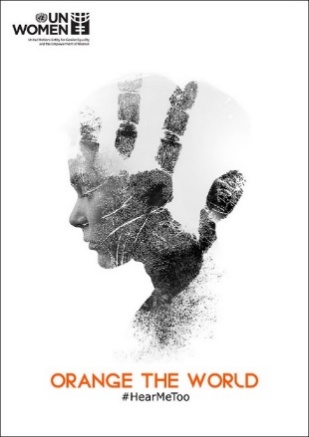 2. A3 PosterFormat: A3 (297 mm x 420 mm)Paper: coated, 200-250 gsmPrint: UN Women logos and text, 4+0Pc2007Every 2 months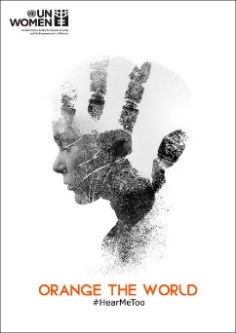 3. Card Size approx.: 150 mm x 130 mmPaper: 200 gsm, coatedPrint: UN Women logos and text, 4+1Pc13507August 221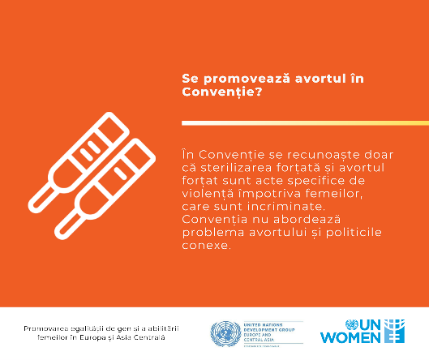 4.Card Pocket Size approx.: 155 mm x 135 mmPaper: 250 gsm, coatedColor: 4+4Pc1507August 2021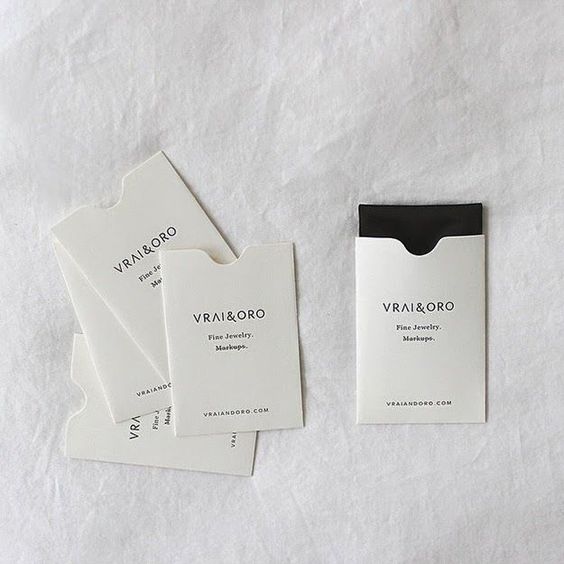 5. Gift Paper BagNature: custom made, with soft rope, reinforced chipboard bottom and top Size: 320 mm x 230 mm x 100 mmPaper: recycled, 250 gsm, laminatedPrint: UN Women logos and text, 4+0Pc1007August 2021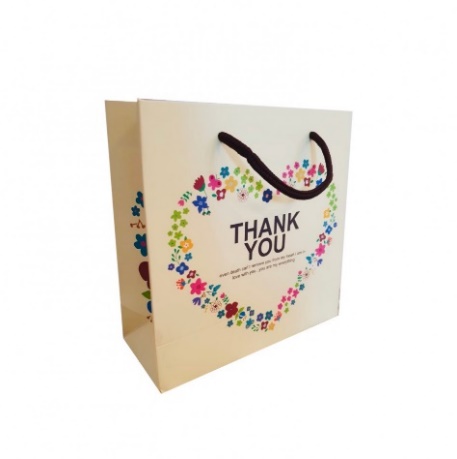 6. Paper Bag Nature: with paper handles Size approx.: 30 cm x 40 cm x 10 cmMaterial: recycled paper Color: beige or white Print: UN Women logo, 4+0Pc10007August 2021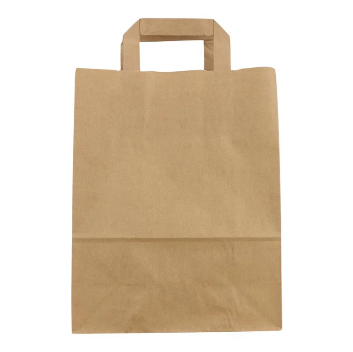 7. FlyerFormat: B5 (176 mm X 250 mm) Paper: coated, 90 gsmPrint: UN Women logos and text, 4+4Pc10007Every 2 months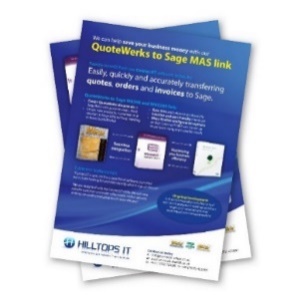 8. A4 Peel and Seal EnvelopeSize: 324 mm x 229 mm Paper: 120 gsmPrint: UN Women logos and text, 4+0Pc2007August 2021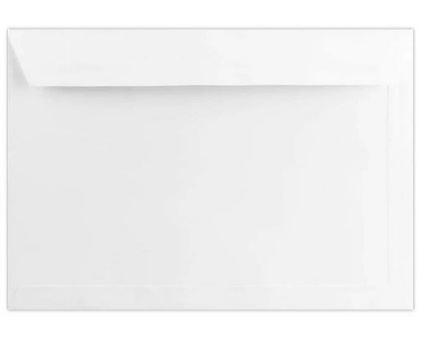 9. A6 Peel and Seal EnvelopeSize: 114 mm x 162 mmPaper: 120 gsmPrint: UN Women logos and text, 4+0Pc2007August 2021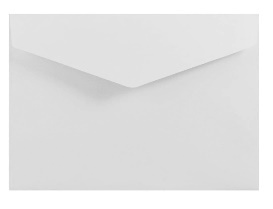 10. Brochure Format: A4 (210 mm x 297 mm)Pages: 24 pages (4-page cover, 20 pages inside) Covers Paper: matt, 300gsmPrint: UN Women logos and text, 4+0Interior Paper: matt, 115gsmPrint: UN Women logos and text, 4+4  Binding: saddle stitchedPc10007Every 2 months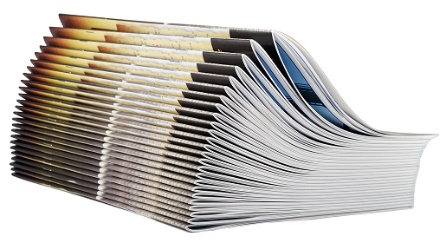 11. A4 Book Format: A4 (210 mm x 297 mm) Pages: up to 91 (4-page cover, 87 pages inside)CoversPaper: laminated matt, 300 gsmPrint: color 4+0, InteriorPaper: coated paper, 90 gsmPrint: images and text, 4+4  Binding: sewing thread with thermal gluePc1007August 2021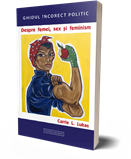 12. Folder Format: 230 x 320 x 15 mm, double folded with one internal pocket Color: natural Paper: recycled, coated, 500 gr/ m2 Print: UN Women logos and text, 1+0  Pc5507Every 2 months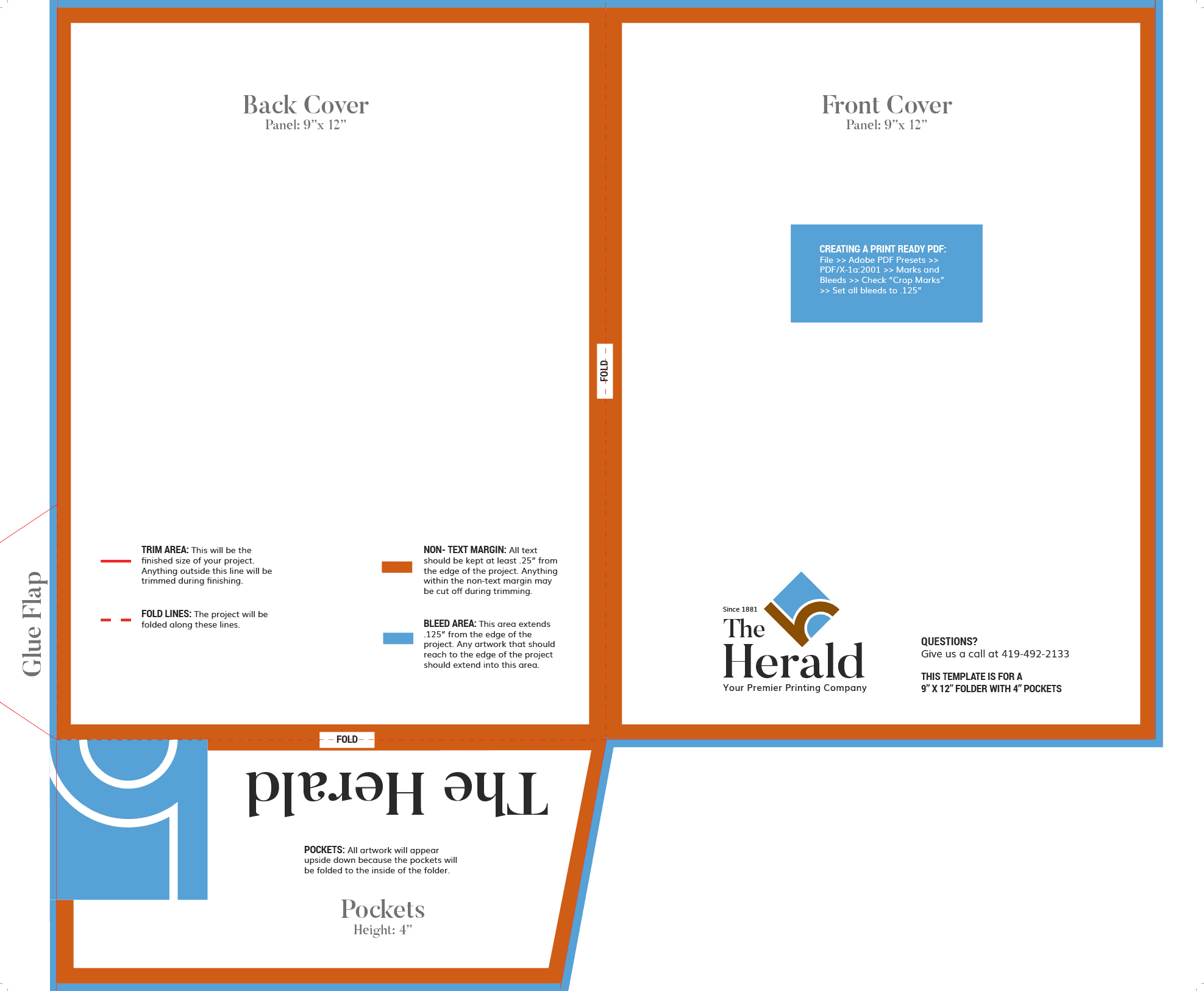 13.Sticker Nature: removable, kiss-cut vinyl stickers, super durable and water-resistant white border around each design Paper: 3.2 mm, matt finishPrint: UN Women logos and text, 4+0  Pc13007Every 2 months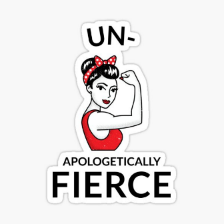 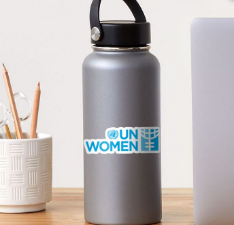 14. Spiral Notebook with PenNature: A5, notebook, elastic pen loop including recycled paper ballpoint pen with blue refillInterior: 60 squared pages, recycled paper, natural colorPaper: matte, 100 gsm Print: UN Women logo on front and back covers, 4+0 Binding: spiralPc10007Every 2 months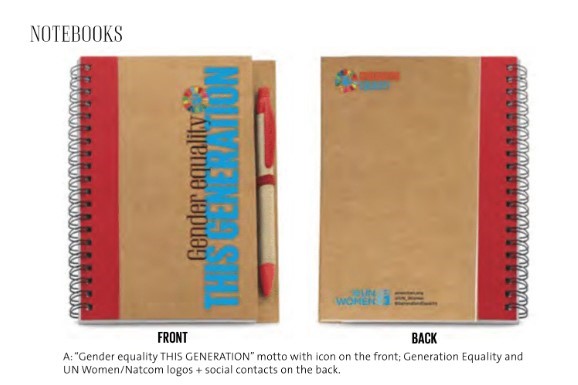 15.Dated AgendaNature: squared pages, dated 2021, adapted for Moldova Size: A5 format, hard cardboard coverColor: blackPaper: 100 gsmPrint: UN Women logo and text on front and back covers, 4+0, mattBinding: sewed and gluedPc2007November 2021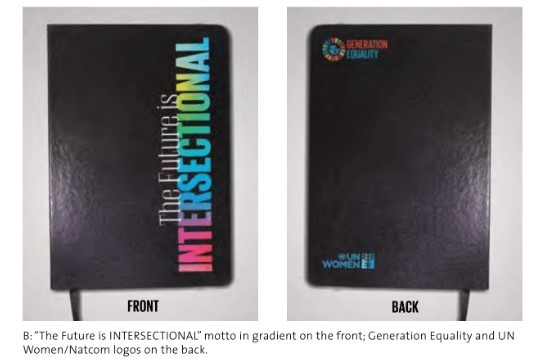 16. Non-Dated AgendaNature: squared pages, dated 2021, adapted for Moldova Size: A5 format, hard cardboard coverColor: blackPaper: 100 gsmPrint: UN Women logo and text on front and back covers, 4+0, mattBinding: sewed and gluedPc10007Every 2 months17.Motivational Quotes Notebook Nature: squared pages, not datedSize: A5 format, hard cardboard coverColor: black, blue, orange Paper: 100 gsmPrint: UN Women logo and text on front and back covers, motivational quotes on pages, 4+0, mattBinding: sewed and gluedPcBlack – 300Blue – 100Orange - 1007Every 2 months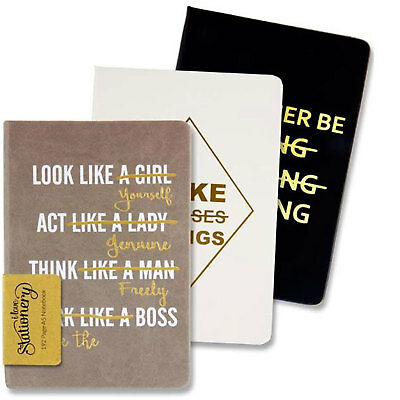 18.Metal Pen Nature: minimalistic click pen  Size approx.: 145 mm x 9 mm  Color: silverPrint: UN Women logo, text or motivational quote engraving on the front sidePc5007Every 2 months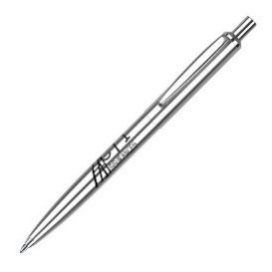 19.Table Calendar Size: 210 mm x 150 mm x 90 mm, 14 pages Paper: 300 gsmPrint: UN Women logo and text, 4+0, mattBinding: spiral  Pc3307November 2021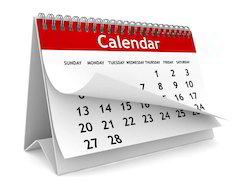 20.Wall CalendarSize: 297 mm x 420 mm, 14 pages Paper: 300 gsmPrint: UN Women logo and text, 4+0, mattBinding: spiral  Pc5007November 2021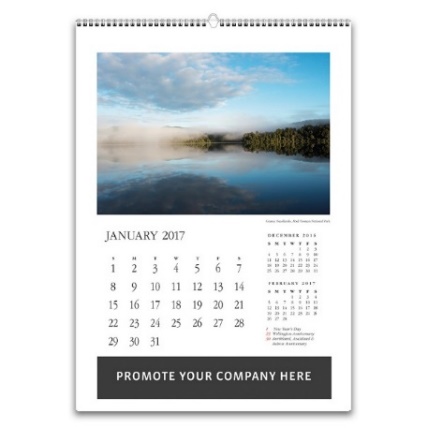 21. Cardboard PictureSize: A3 (297 mm x 420 mm)Paper: cardboard, 1.9mm
Print: image, 4+0, glossyPackaging: polyethylenePc357August 2021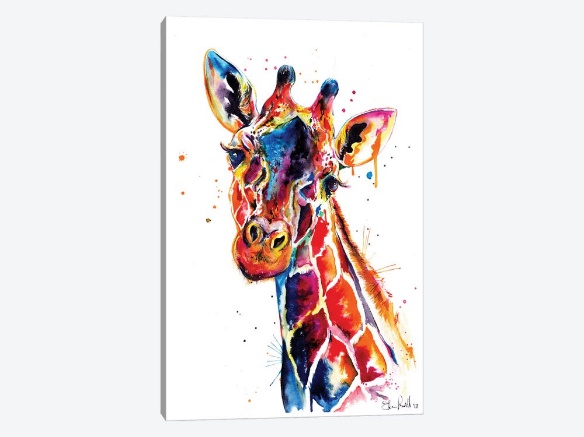 22.Canvas Picture  Size: A3 (297 mm x 420 mm)Paper: canvas Print: image, 4+0Packaging: polyethylenePc357August 2021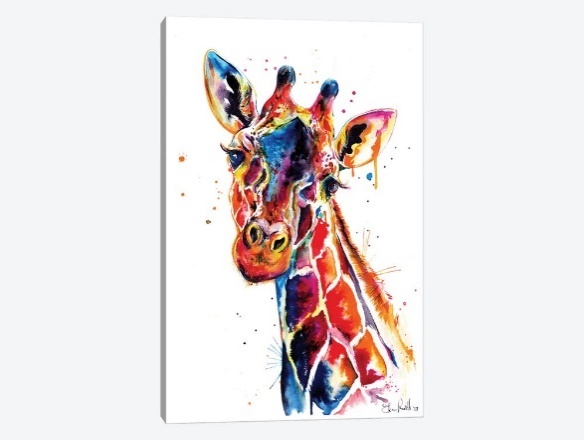 23.Puzzle Size: 210 mm x 297 mm Number of pieces: up to 120 piecesShape: rectangularMaterial: cardboard, 1.9mm 
Print: children’s drawings, image, 4+0, glossyAdditional features: adaptation of a drawing or image to puzzle Packaging: paper boxPc10007August 2021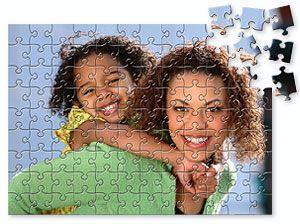 24. BookmarkSize approx.: 55 mm x 210 mmPaper: 300-350 gsmPrint: UN Women logo or text, 4+4  Pc7007Every 2 months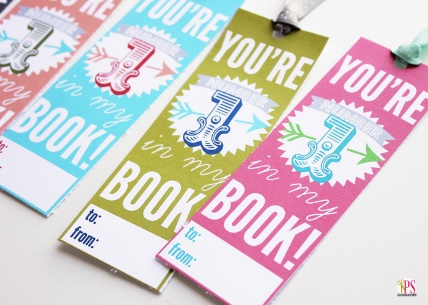 25. Paper Drink Coaster Shape: round or rounded squarePaper: absorbent paper, 400-1000 gsmPrint: 4+4 Pc6007Every 2 months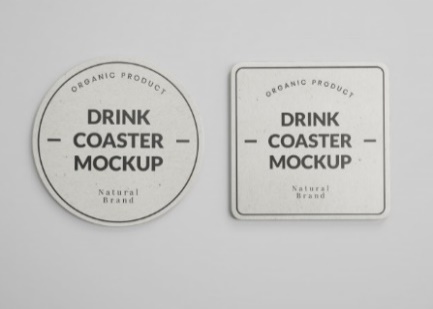 26. A5 Document Folder Document folder with lined sheet notepad, business card and pen holderSize: A5Color: black Material: PU leatherPrint: UN Women logo or text, 1+0Pc3007August 2021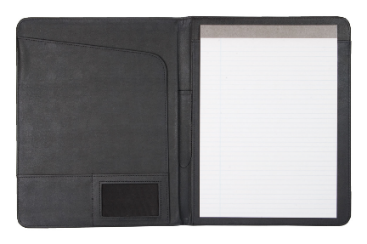 27.A4 Document Folder Document folder with lined sheet notepad, business card and pen holderSize: A4Color: blackMaterial: PU leatherPrint: UN Women logo or textPc3007August 2021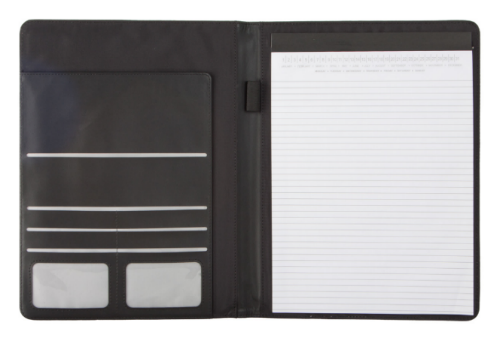 NoMinimum Technical RequirementsUnitQuantityDelivery Lead Time, DaysTentative Delivery DeadlineExample1. Shirt
Sizes: S, M and L Fit: regular or unisex for men, slightly fitted for women  Color: black, whiteFabric: 100% soft cotton, 180 gsmPrint: UN Women logo, 1+0, on the left side, 10x3 cmProduced in Moldova PcBlack, S (Men) - 25Black, M (Men) - 25Black, L (Men) - 25White, S (Men) - 25White, M (Men) - 25White, L (Men) - 25Black, S (Women) - 25Black, M (Women) - 25Black, L (Women) - 25White, S (Women) - 25White, M (Women) - 25White, L (Women) - 2514Every 2 months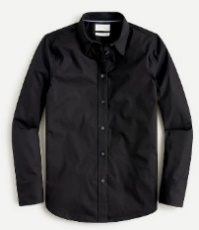 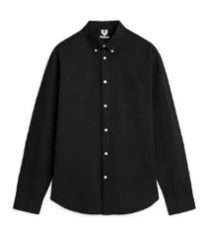 2. HoodieSizes: S, M and L Fit: regular or unisex for men, slightly fitted for women.   Color: black, light grey Fabric: 100% soft cotton, 320 gsmPrint: UN Women logo, 1+0, on the left side, 10x3 cmProduced in MoldovaPcBlack, S (Men) - 150Black, M (Men) - 150Black, L (Men) - 150L.grey, S (Men) - 150L.grey, M (Men) - 150L.grey, L (Men) - 150Black, S (Women) - 150Black, M (Women) - 150Black, L (Women) - 150L.grey, S (Women) - 150L.grey, M (Women) - 150L.grey, L (Women) - 15014Every 2 months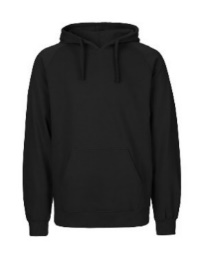 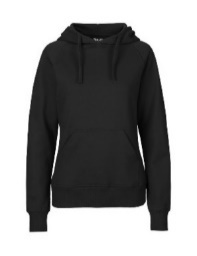 3.Polo ShirtSizes: S, M and L Fit: regular or unisex for men, slim fit for women.Color: black, whiteFabric: 100% soft cotton, 240 gsm Print: UN Women logo, 1+0, on the left side, 10x3 cmProduced in MoldovaPcBlack, S (Men) - 200Black, M (Men) - 200Black, L (Men) - 200White, S (Men) - 200White, M (Men) - 200White, L (Men) - 200Black, S (Women) - 200Black, M (Women) - 200Black, L (Women) - 200White, S (Women) - 200White, M (Women) - 200White, L (Women) - 20014Every 2 months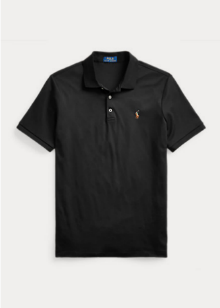 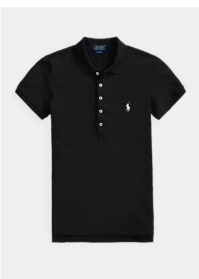 4.T-shirt Sizes: S, M and L Fit: regular or unisex for men, slim fit for women.   Color: black, white, orange, green, dark bluePrint: UN Women logo, 1+0, on the left side, 10x3 cmFabric: 100% soft cotton, 180 gsm Produced in MoldovaPcBlack, S (Men) - 300Black, M (Men) - 300Black, L (Men) - 300White, S (Men) - 100White, M (Men) - 100White, L (Men) - 100Black, S (Women) - 125Black, M (Women) - 125Black, L (Women) - 125White, S (Women) - 125White, M (Women) - 125White, L (Women) - 125Orange, S (Women) - 50Orange, M (Women) - 50Orange, L (Women) - 50 Green, S (Women) - 50Green, M (Women) - 50Green, L (Women) - 50D.blue, S (Women) - 50D.blue, M (Women) - 50D.blue, L (Women) - 5014Every 2 months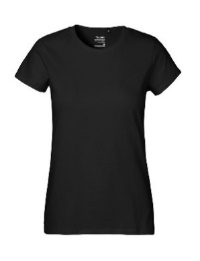 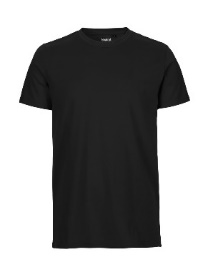 5. Fluorescent Safety Vest for Children Nature: with reflective bands and elastic bands on vest sidesFabric: 100 % polyester, machine washable, 220 gsm Color: yellow, green or pinkPrint: up to 3 UN Women logos, 4+0Produced in MoldovaPc5014August 2021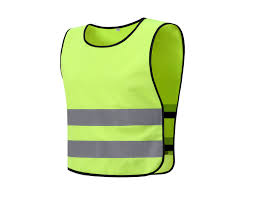 6.Scarf Size approx.: 40 cm x 120 cmColor: orange  Composition: cotton, viscose or silk Fabric: light, drapey, 30-150 gsm Print: UN Women logo, symbol or text up to 5x5 cm, 4+0Produced in MoldovaPc50014September 2021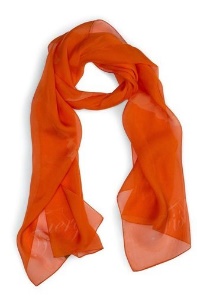 7. Vertical Canvass Bag
Nature: canvass bag with long handles Size: 36 cm x 40 cm Color: blackFabric: 100% cotton, 180 gsmPrint: 2 UN Women logos, 4+0 Produced in MoldovaPc120014July 2021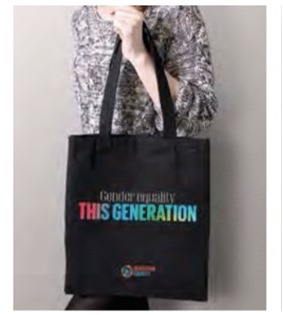 8.Horizontal Canvass BagNature: canvas bag with long handles and thick bottomSize: 42 cm x 38 cm Color: beigeFabric: 100% cotton, 180 gsm Print: UN Women logos and/or text on one side, A4 size of printed image, 4+0Produced in MoldovaPc100014July 2021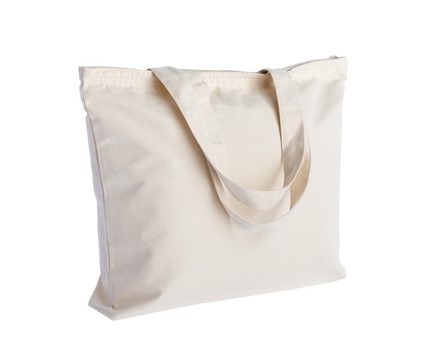 9.Baseball CapSize: adjustable Fabric: 100% cotton or combination with any other breathable materialColor: black, white Print: UN Women logo, 4+0Produced in MoldovaPcBlack – 300White - 30014July 2021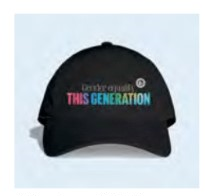 10.Washable Face MaskNature: two layers of cotton and one anti-bacterial layer, adjustable ear straps to fit all face shapes and sizes  Fabric: 100% cotton, breathable, comfortable, dust-proofColor: blackPrint: UN Women logo, 4+0Produced in MoldovaPc600014July 2021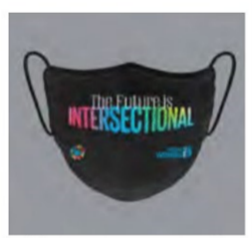 11. BackpackNature: minimalistic and clean, zip gusseted patch pocket at bottom, padded shoulder straps adjusted with plastic buckles, reinforced back, padded and quilted, reinforced bottom, inside patch pocket Closure: metal zipper at top Size approx.: 30 cm x 42cm x12cm, 9 cm handle length Fabric: rigid canvas, nylon, polyesterColor: black, blue, green, orangePrint: UN Women logo or text, 4+0PcBlack - 200Blue - 200Green - 200Orange - 20014July 2021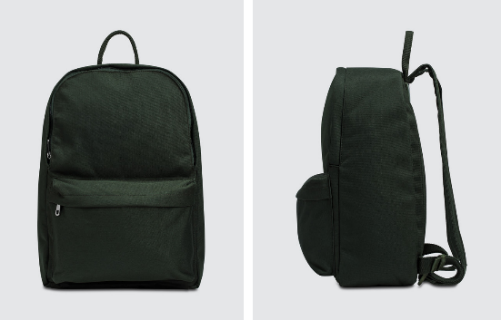 12. Premium Laptop BackpackNature: minimalistic and clean, one main compartment, one padded laptop compartment to hold up to 16 inches laptop, one accessory compartments, roomy for iPad, mouse, charger, portfolio, books, clothes, wallets etc, ergonomic back, padded shoulder straps, luggage belt and earphone outlet.Size approx.: 30 cm x 46.5cm x19cmFabric: sturdy and water-resistant heavy-duty material, resistant to tear and abrasion, offering a long-lasting usage Color: blackPrint: UN Women logo or text, 4+0Pc5014July 2021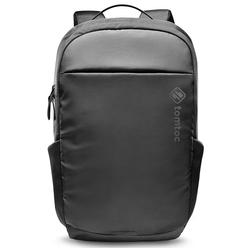 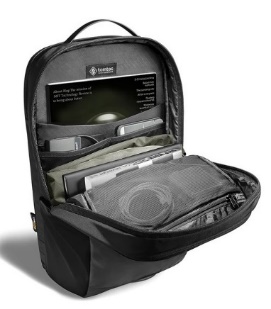 13. Laptop SleeveNature: zipped sleeve, foam padding, polyester cover protects from scratches and minor impacts, black edging, black zip, and black plush padding inside, easy clean with a damp cloth Size: 16 inch Color: black or white Print: UN Women logo, 4+0Pc20014July 2021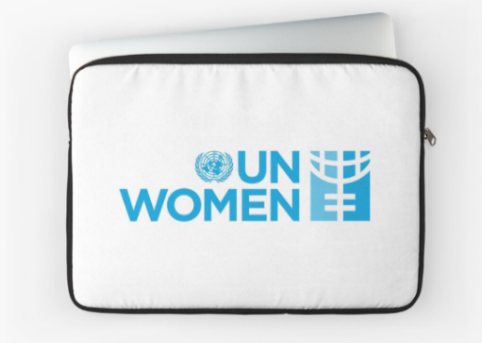 14.TableclothShape: rectangular Size: 180 cm x 270 cm Fabric: polyester, 180 gsm, durable, machine-washable, wrinkle-resistant Color: whitePrint: UN Women logo or text, 4+0Pc5014July 2021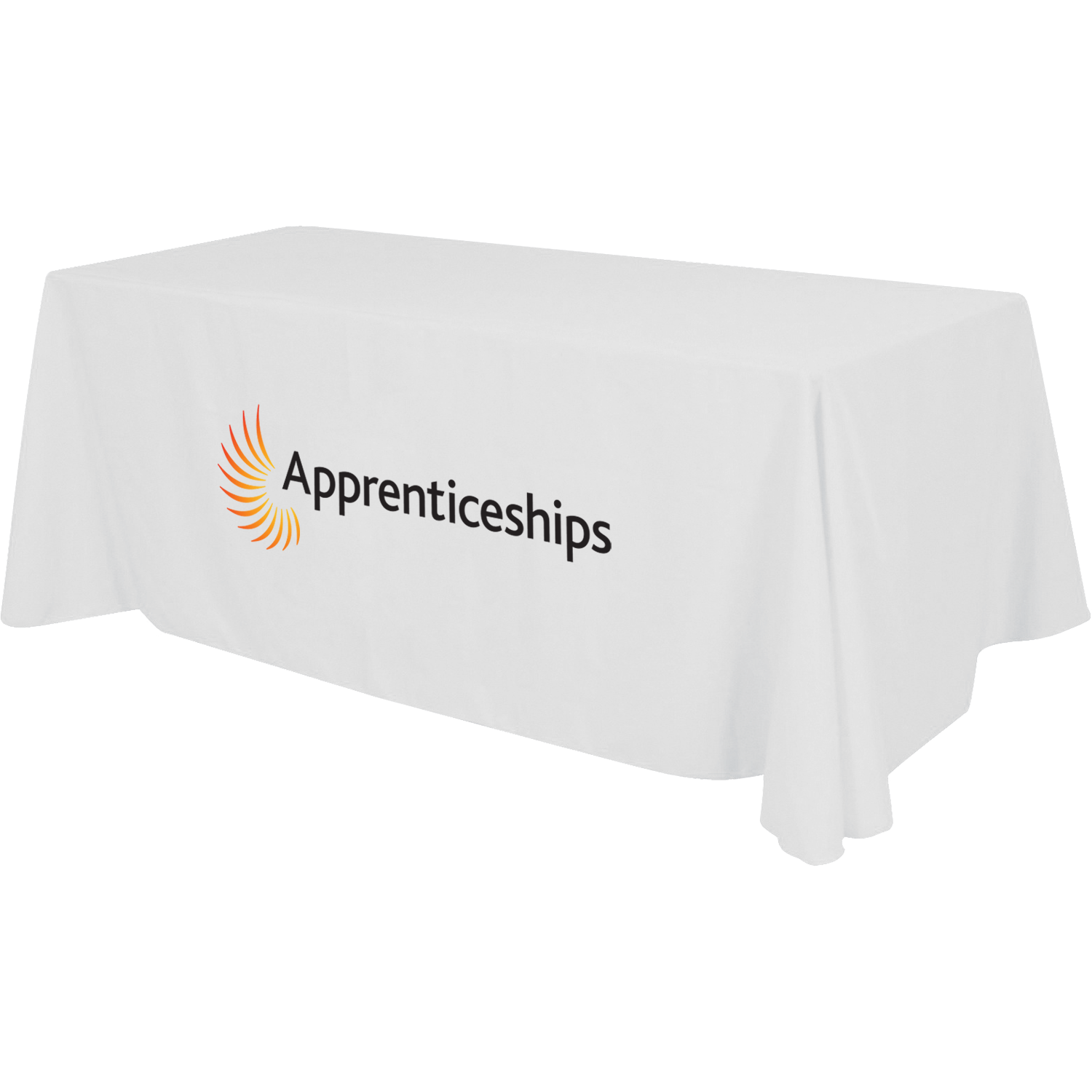 NoMinimum Technical RequirementsUnitQuantityDelivery Lead Time, DaysTentative Delivery DeadlineExample 1. Thermo CupDesign: leak proof capSize: 500 ml Color: blackMaterial: stainless steel Print: UN Women logo on the front side and on the back side, 4+0 Pc60014July 2021October 2021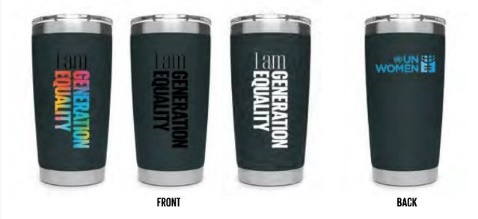 2. Water Bottle Design: with a strap and protection case, leak proof cap  Size: 500 ml Color of the case: black and orangeBottle material: PP plastic glassCase material: neoprene or polyester Strap material: polyesterLid material: metalPrint: UN Women logo on the front side of the case, 4+0PcBlack – 300Orange - 30014July 2021October 2021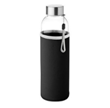 3. Food Container Design: leakproof lid, removable sections, microwave and dishwasher safeSize approx.: 22 cm x 17 cm x 9 cm Capacity: up to 1LMaterial: stainless steel or 100% BPA-free food safe plasticColor: yellow, blue, green or pinkPrint: UN Women logo or text on the front side of the case, 4+0Pc30014July 2021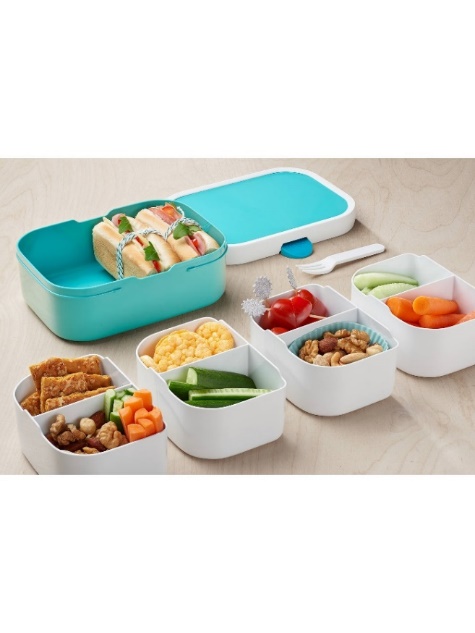 4. MugColor: white Material: ceramic, matte finish Capacity: 300 mlPrint: UN Women logo or text, 4+0Pc60014July 2021October 2021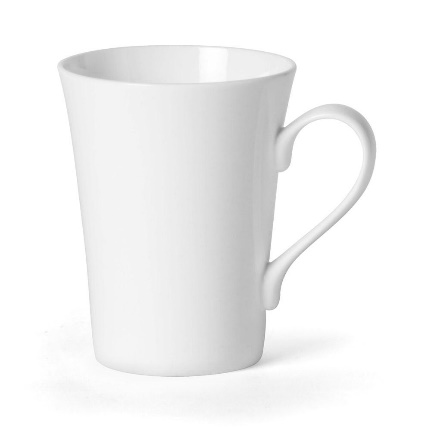 5.Power Bank Dimensions approx.: 147 x 71.2 x 14.2 mmWeight: up to 400 gBattery capacity: 20000 mAh Accumulator type: Li-PolColor: black, blue, orange, white, silver or gold Connector: MicroUSB / USB type C Warranty: 12 monthsPrint: UN Women logo, 4+0Pc20014July 2021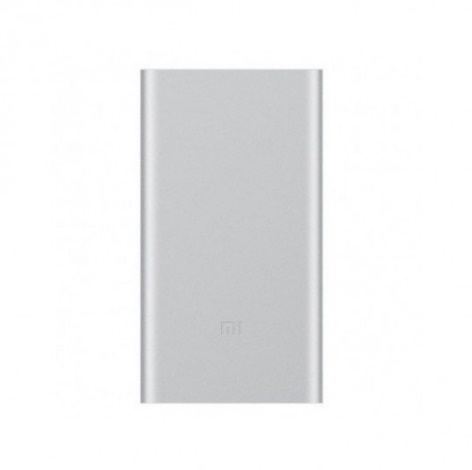 6.Memory Stick BraceletType: USB flash memory drive 32GB Weight: up to 20 gBracelet material: silicone  Compatibility: Windows 8+, Mac OS 10.x+Color: black, blue, white or orange Warranty: 12 monthsPrint: UN Women logo and text on the front side, 4+0Pc100014July 2021October 2021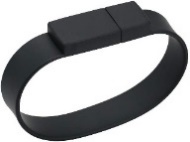 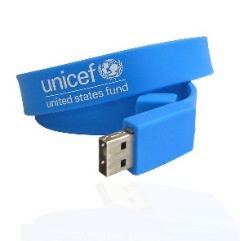 7.Bluetooth speakersFeatures: microphone, volume control, built-in rechargeable battery including USB charger cable with hands-free call function and FM radioColor: black, white, yellow, blue or green Print: UN Women logo, 4+0Pc60014July 2021October 2021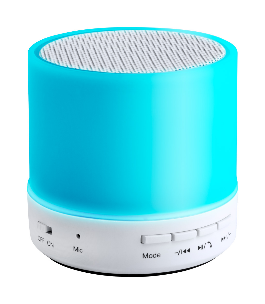 8. Personal Protective KitHand sanitizer: 1 unit, up to 100 mlN95 face masks: 2 unitsDisposable gloves: 1 pairWet disinfectant wipes: up to 20 piecesPackaging: sealed paper box Pc100014July 2021October 2021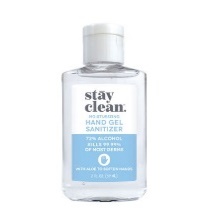 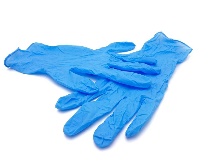 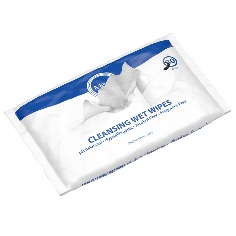 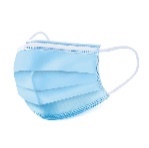 9. Recyclable Plastic Bag Size approx.: 34 cm x 43 cmMaterial: recyclable plastic Color: white Print: UN Women logo, 4+0Pc10007August 2021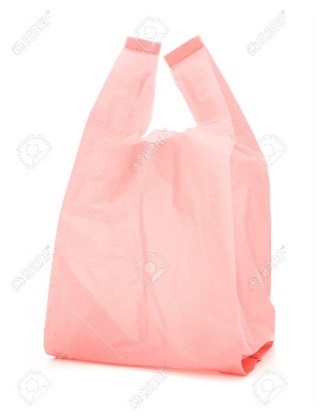 10.Collapsible Umbrella Design: foldable, 3-fold umbrella, 8 panels, durable zinc plated steel shaft, black ribs with 2 sections fiberglass and chrome metal tips, black rubberized handle with doming, automatic opening/closure, matching colored pouch.Size approx.: Ø97X50cm Material: polyester 190T pongee with PU coating, impermeable Color: black, blue and orangePrint: UN Women logo and text, 1+0 Print size approx.: 200 mm x 150 mm PcBlack – 200Blue – 200Orange – 20014September 2021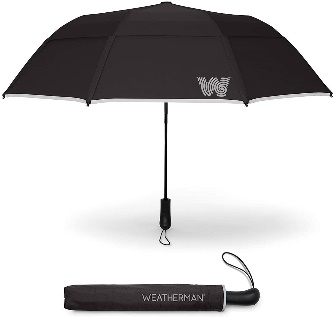 11.Umbrella Design: automatic opening/closure, zinc plated steel shaft, black ribs with 2 sections fiberglass and chrome metal tips, durable, strong. Size approx.: Ø97X50cm Material: polyester 190T pongee with PU coating, impermeable, wooden handle Color: blackPrint: UN Women logo and text, 1+0 Print size approx.: 200 mm x 150 mm Pc5014September 2021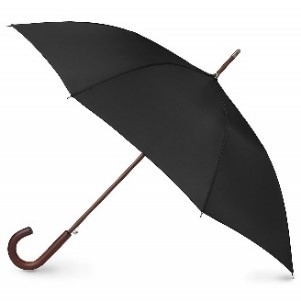 12.PinRectangular and/or round shaped pinMaterial: metal Print: UN Women logo, 4+0Pc10014August 2021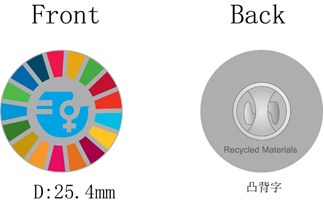 13.Mouse Mat Design: round Material: recycled or eco-friendly Size: 8,5 inches or 21,59 cm Print: UN Women logo, 4+0Pc60014July 2021October 2021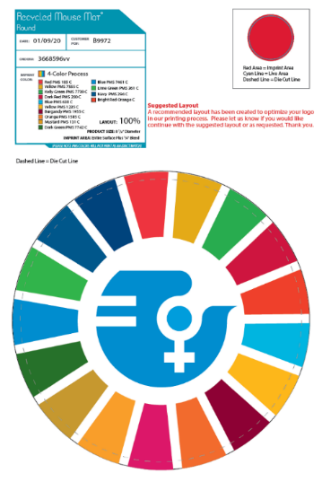 14.Phone RingSize approx.: diameter 35mm x height 8mm Material: metal Color: silverPrint: UN Women logo on the front side, 4+0Pc60014July 2021October 2021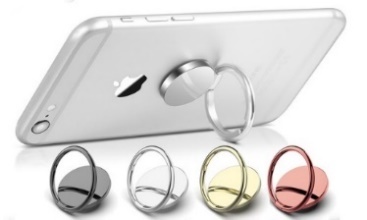 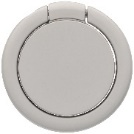 15.Wooden Desk Mobile HolderNature: Suitable for iPhone and Android phones in 4-8 inches and 11-inch tablets, lightweight, portable and durable Size approx.: 80 mm x 120 mm Material: bamboo or wood, smooth finish Color: natural wood Print: UN Women logo, text or motivational quote engraving on the front side, 1+0 Pc10014July 2021October 2021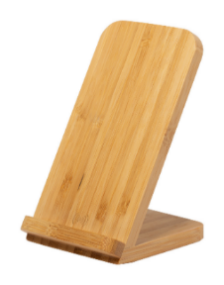 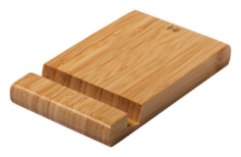 16.Keyring with LED FlashlightShape: round or squareMaterial: plastic, stainless steel Print: UN Women logo, text or motivational quote engraving on the front side, 4+0Pc50014July 2021October 2021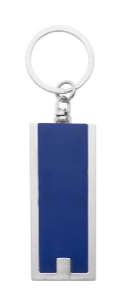 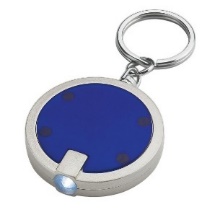 17.Handbag Table HolderDesign: minimalist and clean Material: metal Color: silverWeight to hold: at least 5 kgPrint: UN Women logo engraving on the front sidePc5014July 2021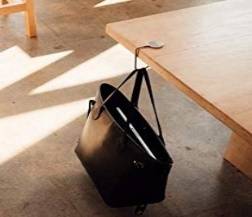 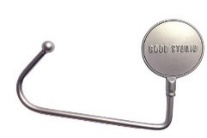 18.LanyardSize: 2 cm x 50 cm Color: light blueMaterial: polyester with metal carabiner Print: UN Women logo or text, 1+0Pc10014July 2021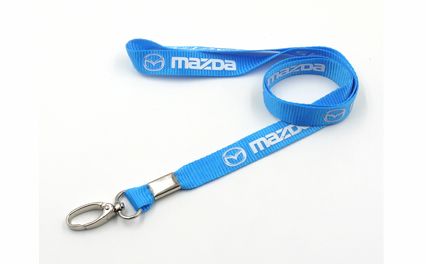 19.Premium Gift SetBallpoint pen, business card holder and keyring in gift boxSize approx.: 17 cm x 16 cm x 3,2 cm 	Color: silver and black Material: metal and PU leatherPrint: UN Women logo or text, 1+0Pc6014July 2021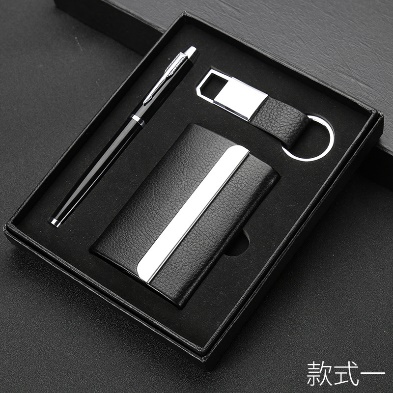 20.TrophySize approx.: 20 cm x 8 cm x 8 cmForm: star or similar   Material: metal or glass, glossy finish Packaging: gift box Print: UN Women logo or text, 1+0Pc1014July 2021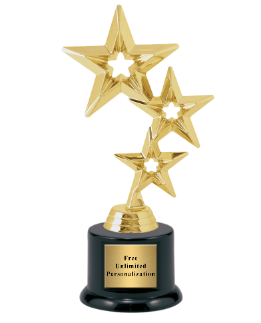 21.Roll-up BannerDesign: X standSize approx.: 80cm x 200 cm, easy to install, secured against falling back (water base or other solutions)Material: durable aluminum and fiberglassPrint: UN Women logo and text, 4+0Pc814September 2021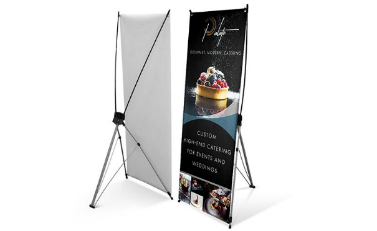 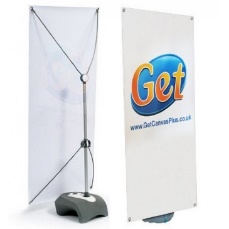 22.Volumetric LetterSize: 80 cm x 40 cm x 10 cm Material: foam carton covered with glossy oracalPrint: 4+0Pc1114July 2021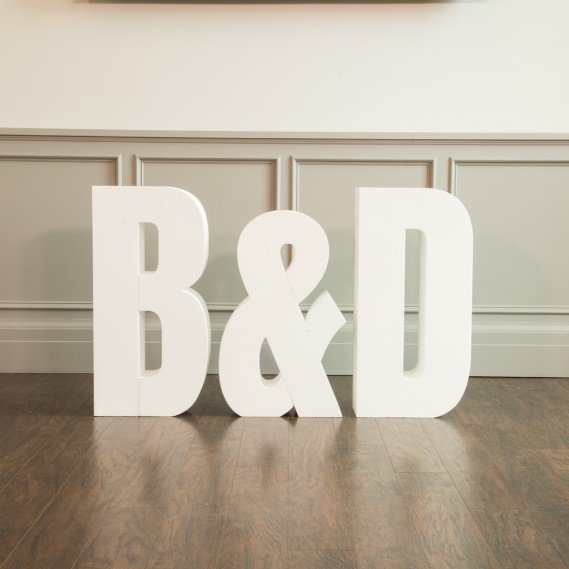 23.Volumetric Installation Size: 200 cm x 100 cmPrint: UN Women logo or text, 4+0  Pc214July 2021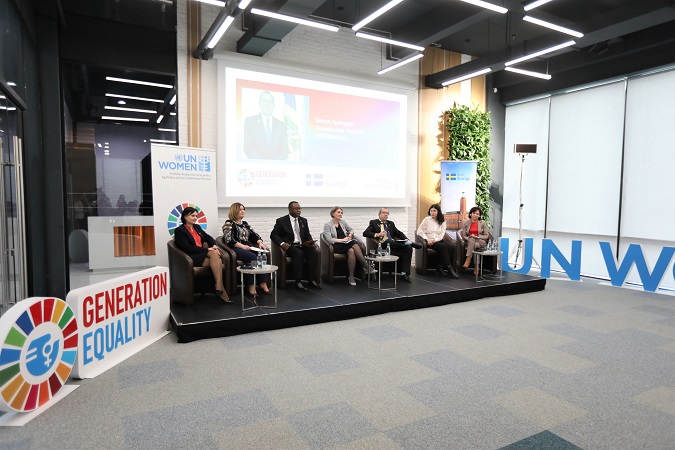 Delivery dateVendor shall deliver the goods .Vendor shall deliver the goods . Delivery place / terms(INCOTERMS 2010)Customs clearance (must be linked to INCOTERM) Not applicableShall be done by:Supplier/VendorFreight Forwarder Not applicableShall be done by:Supplier/VendorFreight ForwarderConsignee details Distribution of shipping documents (if using freight forwarder)Special Packing requirementsMode of transport Air LandMode of transport Sea Other: 